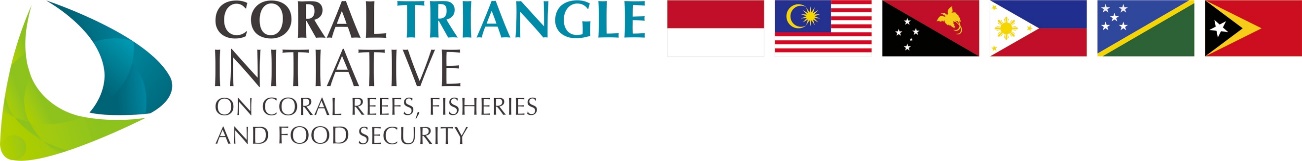 DRAFT version 1 Sep 2021In Situ Meeting (Hybrid- Face to Face and Virtual meeting) MONITORING AND EVALUATION WORKING GROUPContinuation Writeshop of Draft RPOA 2.0 13-15 September 2021Draft AgendaWelcome Remarks by the Regional Secretariat Executive Director and Opening by Chair of MEWGRound of Introductions and Group photo (screenshot)Adoption of proposed agendaProgress from the previous RPOA 2.0 WriteshopDiscussion and Writeshop on M&E Indicators list for agreed outcomes and outputs Other Matters*Agreement for RPOA 2.0/ Chair Summary Draft Annotated Agenda for MEWG In Situ Meeting 13-15 September 2021 *NOTE: the breaks are allocated to take into account the different time zones and different meal times in CT6 member countries **NOTE:In view of the many activities in the RPOA 2.0, I would like to suggest to the CT6 MEWG members to kindly consider my proposal of the following:Develop a CT6 Joint Communique to address high level audience at the 15th COP CBD (tentatively 11 - 24 October 2021 in Kunming)Chair/s of COM/CSO (outgoing and incoming) to try and be embedded in their country delegations to the CBD COP (virtual or otherwise) to read out the intervention (Joint Communique) on behalf of CTI-CFFObjectives of the proposed Joint Communique to the CBD: Increase profile of CTI-CFF at international platformsVoice concerns about global marine biodiversity issuesReiterates the importance of CTI as the centre for the global centre of marine biodiversityAnnounce [upcoming] new RPOA 2.0Seek support for the RPOA 2.0 of the global centre of marine biodiversityTo recommend to the CBD COP for better sustainable innovative financing mechanisms to support marine biodiversity sustainable management/ conservation (learning from UNFCCC, terrestrial REDD+, etc)Objectives:Finalization of the draft list of Indicators of RPOA 2.0Finalization of Outcomes and Outputs Finalization of text of draft RPOA 2.0 (Institutional Framework, Format from PH, Financial, Communication and Implementation Strategies) TIME (Manado time)AGENDA ITEMSCHAIR/ Person in ChargeREMARKSDAY 1: 13 September 2021 (Monday)DAY 1: 13 September 2021 (Monday)DAY 1: 13 September 2021 (Monday)DAY 1: 13 September 2021 (Monday)08.30 – 09.00Registration (Participants log in)  RSRSSESSION ONE: Opening, Introduction and Agenda Adoption SESSION ONE: Opening, Introduction and Agenda Adoption SESSION ONE: Opening, Introduction and Agenda Adoption SESSION ONE: Opening, Introduction and Agenda Adoption 09.00 – 09.10Welcome RemarksED CTI-CFF RS RS09.10 – 09.20Opening MessageChair MEWGPH Member of Committee Senior Officials09.20 – 09.30Introduction of Participants and appointment of Rapporteur (and Group photo)Chair MEWG/ RSRS09.30 – 09.40Review and Adoption of Provisional Agenda Chair MEWG/ RSRS 09.40 – 09.50RS update  Chair MEWG/ RSRSSESSION TWO: Indicators List for Agreed Outcomes and OutputsSESSION TWO: Indicators List for Agreed Outcomes and OutputsSESSION TWO: Indicators List for Agreed Outcomes and OutputsSESSION TWO: Indicators List for Agreed Outcomes and Outputs09.50 – 11.00List of M&E indicatorsChair MEWGRS 11.00 – 11.30Break* 11.30 – 12.30Continue DiscussionChair MEWGRS 12.30 – 13.00Break*13.00 – 15.00Continue DiscussionChair MEWGRS 15.00 – 15.30Break*15.30 – 16.50Continue DiscussionChair MEWGRS 16.50 - 17.00Way forwardChair MEWGRSEnd of Day-1, (or on extended time if more indicators to be covered)TIME(Manado time)AGENDA ITEMSCHAIR/ Person in ChargeREMARKSDAY 2: 14 September 2021 (Tuesday)DAY 2: 14 September 2021 (Tuesday)DAY 2: 14 September 2021 (Tuesday)DAY 2: 14 September 2021 (Tuesday)08.30 – 09.00Registration (Participants log in)  RSRSSESSION THREE: Continuation SESSION THREE: Continuation SESSION THREE: Continuation SESSION THREE: Continuation 09.00 – 09.10Welcome ED CTI-CFF RS RS09.10 – 09.20A quick Introduction of Participants (and Group photo)Chair MEWG/ RSRS09.20 – 09.30RS update  Chair MEWG/ RSRSSESSION FOUR: Indicators List for Agreed Outcomes and OutputsSESSION FOUR: Indicators List for Agreed Outcomes and OutputsSESSION FOUR: Indicators List for Agreed Outcomes and OutputsSESSION FOUR: Indicators List for Agreed Outcomes and Outputs09.30 – 11.00List of M&E indicatorsChair MEWGRS 11.00 – 11.30Break* 11.30 – 12.30Continue DiscussionChair MEWGRS 12.30 – 13.00Break*13.00 – 15.00Continue DiscussionChair MEWGRS 15.00 – 15.30Break*15.30 – 16.50Continue DiscussionChair MEWGRS 16.50 - 17.00Way forwardChair MEWG / RSRS End of day 2(or on extended time if more indicators to be covered)TIME(Manado time)AGENDA ITEMSCHAIR/ Person in ChargeREMARKSDAY 3: 15 September 2021 (Wednesday)DAY 3: 15 September 2021 (Wednesday)DAY 3: 15 September 2021 (Wednesday)DAY 3: 15 September 2021 (Wednesday)08.30 – 09.00Registration (Participants log in)  RSRSSESSION FIVE: ContinuationSESSION FIVE: ContinuationSESSION FIVE: ContinuationSESSION FIVE: Continuation09.00 – 09.10Welcome ED CTI-CFF RS RS09.10 – 09.20A quick Introduction of Participants(and Group photo)Chair MEWG/ RSRS09.20 – 09.30RS update  Chair MEWG/ RSRSSESSION SIX: Indicators List for Agreed Outcomes and OutputsSESSION SIX: Indicators List for Agreed Outcomes and OutputsSESSION SIX: Indicators List for Agreed Outcomes and OutputsSESSION SIX: Indicators List for Agreed Outcomes and Outputs09.30 – 11.00List of M&E indicatorsChair MEWGRS 11.00 – 11.30Break* 11.30 – 12.30Continue DiscussionChair MEWGRS 12.30 – 13.00Break*13.00 – 15.30Continue DiscussionChair MEWGRS 15.30 – 15.40Break* SESSION SEVEN: Other Matters SESSION SEVEN: Other Matters SESSION SEVEN: Other Matters SESSION SEVEN: Other Matters 15.40 - 16.00Other Matters** Chair MEWGRSSESSION EIGHT: Chair’s Summary and ClosingSESSION EIGHT: Chair’s Summary and ClosingSESSION EIGHT: Chair’s Summary and ClosingSESSION EIGHT: Chair’s Summary and Closing16.00 – 16.20Draft Chair’s SummaryChair MEWG / RSRS16.20 – 16.40Break* 16.40 – 17.00Finalization of Chair’s SummaryChair MEWG / RSRS17.00 – 17.10Closing Chair MEWG / RSRS End of Meeting (or on extended time if more indicators to be covered)